MOÇÃO Nº Assunto: De congratulações a Esporte Clube .San Francisco, categoria  Master, pelo titulo de Campeão da 7ª Edição da Taça Hazimu Bando de Futebol.Senhor Presidente:CONSIDERANDO que a equipe   Master do E.C. San Francisco, na manhã  do dia 26/05/2019, ficou com o título de Campeão  da Taça Hazimu Bando de Futebol.CONSIDERANDO  que, de forma aguerrida e de extrema competência, o clube lutou até o apito final de forma humilde e esportiva, ficando com honroso título;CONSIDERANDO, enfim, a importância de todos os atletas do Esporte Clube San Francisco, e de seus diretores;APRESENTO à apreciação do Soberano Plenário, na forma regimental, uma MOÇÃO DE CONGRATULAÇÕES ao E.C. San Francisco, categoria   Master, pelo título de Campeão  da 7ª Edição da Taça Hazimu Bando de Futebol, extensiva a todos os atletas.SALA DAS SESSÕES, 28 de maio de 2019..Assunto: De congratulações a Esporte Clube .San Francisco, categoria  Master, pelo titulo de Campeão da 7ª Edição da Taça Hazimu Bando de Futebol._________________________		_______________________		____________________________________________		_______________________		____________________________________________		_______________________		____________________________________________		_______________________		____________________________________________		_______________________		___________________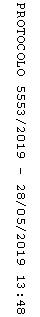 